COLEGIO NUESTRA SEÑORA DEL BUEN CONSEJO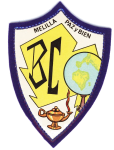 RELACIÓN DE LIBROS DE TEXTO 2018/2019LIBROS DE 3º DE PRIMARIA3EP. LENGUA+SA 18                      					SM                 					978-84-910762853EP. MATEMATICAS TR (RESTO) +SA 18 			SM    						978-84-910771383 EP. SOCIALES (MEC) +SA 18 digital a y p			Varios						978-84-910762613 EP. NATURALES (BOE, LR) +SA 18				SM						978-84-91076414ARTS AND CRAFTS 3º EP (Proyecto Savia)			SM						978-84-15743293MÚSICA 3º EP (Proyecto Savia)					SM						978-84-67569964Cuaderno Música (Proyecto Savia)					SM						978-84-67570106LUMEN RELIGION CATOLICA 3º EP 				BRUÑO					978-84-69616758VALORES SOCIALES Y CIVICOS (Savia-14)			SM						978-84-67570656Quick Minds Level 3 Pupils Book (Spanish Edition)			CAMBRIDGE					978-84-8323-541-6Quick Minds Level 3 Activity Book with DVD-ROM 			CAMBRIDGE					978-84-8323-536-2Problemas nº 6 							SANTILLANA					978-84-6801-2506Problemas nº7							SANTILLANA					978-84-6801-2513Problemas nº5							SANTILLANA					978-84-68012490Numeros y Operaciones nº7						SANTILLANA					978-84-6801-2339Lectura: “EL BOLSILLO MÁGICO”					VICENS VIVES				978-84-31685393Lectura: “FABULAS DE ESOPO”					VICENS VIVES				978-84-31671648Lectura: "TEMPORADA DE LLUVIAS"				SM						978-84-675-8252-9Lectura: "¡QUE VIENEN LOS DINOSAURIOS!	                       SM						978-84-675-7702-0(Material en otra hoja)